H L Á Š E N Í   M Í S T N Í H O   R O Z H L A S U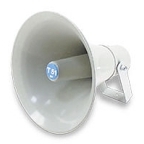 STŘEDA – 18. 1. 2017Milí spoluobčané.Přeji vám hezké dopoledne.Poslechněte si hlášení.MUDr. Peter Keller oznamuje ukončení nemoci a zahájení řádné ordinaceod pondělí 16. ledna. Ordinační hodiny v Přáslavicích: v úterý 11.30 – 17.00 hod. a v pátek 7.30 – 12.30 hod. V ostatní dny se ordinuje ve Velkém Újezdě.Všichni jste srdečně zváni na Obecní ples spojený s Plesem mikroregionu Bystřička, který se koná v sobotu 21. ledna od 20.00 hodin ve společenských sálech OÚ. Vstupné je 100,- Kč, čeká vás bohaté občerstvení, tombola a kulturní program. K tanci a poslechu hraje HUDBA OLOMOUC a cimbálová muzika OKYBAČA z Lipníka n/Bečvou. Pokud ještě nemáte vstupenku s místenkou, můžete si jí zakoupit v předprodeji na OÚ v době úředních hodin.Těšíme se na přátelské setkání s vámi.Ve středu 25. ledna v době od 9.50 do 10.00 hodin se do naší obce dostaví pojízdná prodejna prodávající kvalitní krmiva pro psy, kočky a hospodářská zvířata od české firmy BOCUS a vykupující králičí kůže za průměrnou cenu 70,- Kč/kg. Prodej se v naší obci bude uskutečňovat pravidelně jednou za měsíc ve stejný den a čas.Město Velká Bystřice prosí občany, kteří mají pronajaté hrobové místo na hřbitově ve Velké Bystřici, aby si zkontrolovali termín úhrady poplatku za pronájem tohoto místa. Ve většině případů měl být poplatek uhrazen do konce roku 2016. Konkrétní informace o platbách za hrobová místa vám poskytne paní Čadová z Městského úřadu ve Velké Bystřici na tel.: 585 351 370, mobil: 603 880 907.Obec Přáslavice vyhlašuje výběrové řízení na pracovní pozici – pracovník na zástup na pobočce Pošty Partner Přáslavice. Proškolení zajištěno, příjem žádostí je od 11. do 30. ledna. Předpokládaný nástup je od 1. března 2017. Další podrobnosti najdete na vyvěšeném letáku.  Paní Iva Mikulková oznamuje, že pravidelné úterní cvičení žen je zrušeno až do konce ledna.